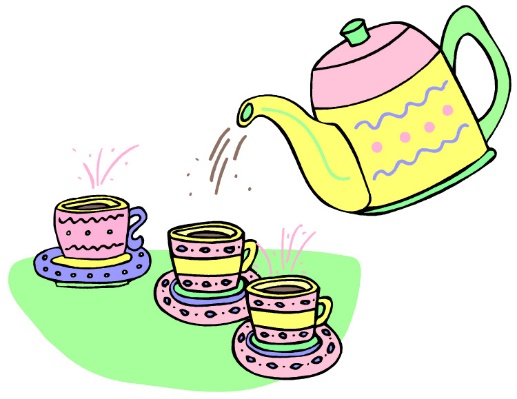 We would like to show our appreciation to ALL those who have volunteered in so many ways this year.Your valuable volunteer hours continue to make Park Street School,“The Best Possible Place to Grow”!Please join us for a Continental Breakfast and give us the opportunity to sayTHANK YOU!Park Street School Staff